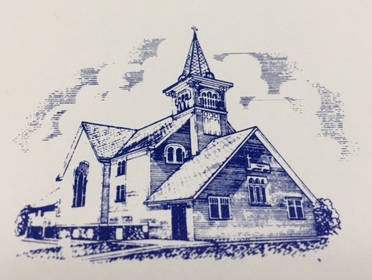 Trinity Evangelical Lutheran Church5315 Old Cheney RoadWalton, NE 68461www.trinitywalton.orgFifteenth Sunday after PentecostSeptember 17, 2017TRINITY EVANGELICAL LUTHERAN CHURCH-Missouri Synod – 5315 S. 162nd Street, Walton, Nebraska 68461-9695Rev. Dr. Kevin J Kohnke, Pastor:  Cell: 402-641-6733                Office: 402-782-6515 Kevin@wemustcarryon.orgMary Lou Retzlaff, Secretary: 402-261-4882 mlretz2@gmail.comwww.trinitywalton.orgFifteenth Sunday after Pentecost– September 17, 2017 ************************************************************* Welcome to Trinity! We are thankful that you have joined us today to worship with us as a congregation that is faithful to Holy Scripture and the Lutheran Confessions.  Sunday:	Sunday School & Adult Bible Class: 9:00 a.m. Divine Service: 10:00 a.m. Evangelism Calls:  11:30 a.m.Monday:	Bible Study “Myth or Faith regarding Worship” 7:00 p.m. to 8:00 p.m.Wednesday:	“We Must Carry On” 10:00 a.m.		Confirmation Class:  5:00 to 6:00 p.m.Thursday:	Ladies Aid Meeting:  1:30 p.m.Next Sunday:	Sunday School & Adult Bible Class: 9:00 a.m., Divine Service: 10:00 a.m.Next Sunday Hymns and Readings:  N/A           	  Isaiah 55:6-9, Philippians 1:12-14, 19-30, Matthew 20:1-16In our Prayers:  Arlin Nisley recovering from surgery at Southlake Village, room 403 (9401 Andermatt Drive), Pastor Merlin Holtzen recovering at home from surgery, Lisa Kemper recovering after surgery for broken wrist, Jim Wilson, who has been diagnosed with cancer and had surgery in Houston, TX.  Jim returned to Bennet and will continue his treatment in Houston when possible.Please read our communion statement on the inside front cover of the Lutheran Service Book hymnal.Announcements:Congratulations to Jacob and Erin May on the birth of their daughter, Eden Jane on September 6th.Please note:  Pastor Kohnke will be taking each Friday as a day off.Today’s Bulletin is sponsored by Deborah Rocker.  Happy 11th Birthday to Kaytlan Rocker.We are now using the Concordia Publishing House bulletin series.   If you would like to sponsor the bulletin, please contact Mary Lou Retzlaff or complete the form that is available in the narthex and put in the secretary mailbox.  The cost is $15.00.Sunday Morning Bible Class is led by Rev. Merlin Holtzen.  The title of the study is “The Challenges of Living as a Christian in a Pagan Society.”   It is based on a study of 1 Corinthians and applied to our American culture of today.  Don’t regret not participating each week you can.Monday Night Bible Class is led by Pastor Kohnke.  The class meets from 7:00 p.m. to 8:00 p.m. in the fellowship hall.  The coffee is always hot, the discussion is always interesting.  “Who is not being fed well at home?  Whose dreaming of a wedding?  Who does very well on the weekly quizzes?Confirmation Class meets on Wednesdays from 5:00 p.m. until 6:00 p.m.  Students will also be required to attend Bible Class with Mrs. Karen Luebke on Sunday morning to learn basic Bible stories.  Those unable to attend will need to complete the work at home. Talk Radio for the Thinking Christian:  You can listen to expert guests discuss topics like:  Christian Engagement with the World, Why Congregational Membership Matters, The Vocation of Singleness, The Doctrine & Practice of Closed Communion, Elijah & the Prophets of Baal and more.  Issues, Etc. is a radio talk show hosted by LCMS Pastor Todd Wilken and produced by Lutheran Public Radio in Collinsville, IL.  You can listen on-demand at www.issuesetc.org and on the Lutheran Public Radio mobile app.Today’s ServantsOrganist: Kathy MayElders: Tim Holtzen, Tracy RefiorUshers: Alex Broening, Ethan Kemper,John PageAcolytes:  Sophia May, Shannon MoererAltar Guild:Margene Meyer, Rosanne McClarnonServants Next SundayElders: Nathaniel Kemper, Alan RetzlaffUshers: Jakob Kemper, Josh May,Randy SchroederAcolytes:Grayson May, Maddie RinkAltar Guild:Sandy Dorn, Lisa KemperGrowing as God’s People Sunday 125, Holy Communion 96Our Gifts to the LordHome (9/17/17)      $2,551.00Missions                    $440.00Received to DateHome:                  $83,129.63Missions:             $12,932.00Needed Weekly:  Home:                    $2,838.56Missions:                  $573.08Needed by September 30:Home:                $107,865.28Missions:             $21,777.04Divine Service, Setting ThreeLutheran Service Book p. 184Opening Hymn	             	LSB 816“From All that Dwell Below the Skies”Confession & Absolution    p.184Introit (bulletin insert)Kyrie                                   p. 186Gloria In Excelsis	     p. 187Salutation                            p. 189Collect of the Day (bulletin insert)Old Testament (bulletin insert)GradualEpistle ReadingAlleluia and Verse               p. 190Holy GospelNicene Creed		      p. 191 Hymn of the Day	  LSB 611“Chief of Sinners Though I Be”Sermon “Forgive your brother from your heart”Text:  Matthew 18:21-35Offertory		      p. 192OfferingPrayer of the ChurchService of the Sacrament      p. 194Communion HymnsLSB 843, 606, 632Nunc Dimittis		        p. 199Thanksgiving		        p. 200Salutation and Benedicamus  p. 201Benediction		        p. 202Closing Hymn		   LSB 921 “On What Has Now Been Sown”